Application of Conflict Management in the Private Security IndustryAssessor: 	Print Name: ___________________________________   Signature: ____________________________________    Date: _____________________________IQA:	 	Print Name: ___________________________________	 Signature: ____________________________________    Date: _____________________________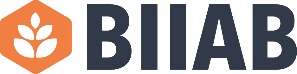                                       Practical Assessment Record Centre NameCentre NumberDate of AssessmentVenueAssessor’s NameCandidate’s NameCriterionNumberCriterion DescriptionExamplesComments4.4Demonstrate approaches to take when addressing unacceptable behaviourApproaches:Non-aggressive body languageEmpathyBe positive and assertiveActively listenProblem solvingFollow appropriate organisational policies and procedures4.5Demonstrate ways to de-escalate conflict situationsConflict de-escalation:Managing communication barriersUsing positive communicationActive listeningNon-verbal communicationVerbal communicationNon-aggressiveEmpathyBuilding rapport/trustProblem solvingProviding assistance e.g. calling a taxiIncluding management in discussions4.6Demonstrate working with colleagues to de-escalate conflict situationsPositioningSwitching to or from a colleague